Aanmeldingsformulier
Pupillenkamp 2022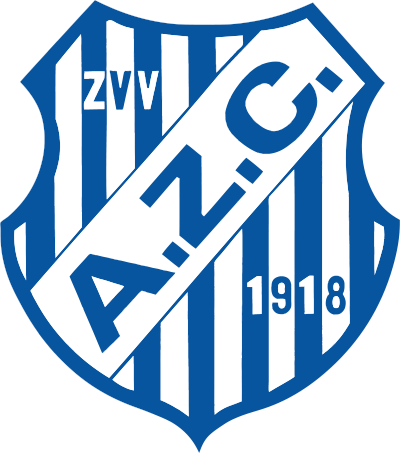 Ook dit jaar gaan de pupillen van AZC weer op kamp! Drie dagen lang een groot feest met vele leuken spellen en activiteiten. Wat te denken van het wel bekende smokkelspel, de roverstocht en de voetbaltoernooitjes.Dit spectaculaire weekend met je voetbalvriendjes wil je toch niet missen? Geef je dus snel op door het aanmeldingsformulier op de achterkant in te vullen en voor 4 juni a.s. op te sturen naar:
pupillenkamp2022@gmail.comVOLLEDIG INVULLEN A.U.B.Naam		:Adres		:                    Postcode	: Woonplaats	: Telefoon nr.	: Mobiel		: Geboortedat.	:  Huisarts	:  Elftal		:E-mailadres	: Zwemdiploma	: Medicijnen	:Dieet/allergieën:  Vervoer:De ouder/verzorger kan de kinderen wegbrengen/ophalen:Vrijdag 17 juni 2022 
Ja/Nee*	aantal zitplaatsen: 
Zondag  19 juni  2022  	
Ja/Nee*	aantal zitplaatsen:* S.v.p. doorhalen/weghalen wat niet van toepassing is. Aantal zitplaatsen excl. chauffeur. Betaling:De kosten bedragen € 50,- per kind. Dit bedrag kunt u overmaken op IBAN nummer NL69 INGB 0001 2267 01, t.n.v AZC,onder vermelding van Pupillenkamp 2022 én naam van uw kind. Contant betalen niet mogelijk.Formulier inleveren:Het formulier kan ingeleverd worden bij:Mailen naar: pupillenkamp2022@gmail.com Susanne Beumer, Rozenhoflaan 21, ZutphenRoy Sluizeman, Gerard Doustraat 132, ZutphenSven Calot, Goethesingel 58, ZutphenHet aanmeldingsformulier moet binnen zijn vóór 4 juni a.s. 